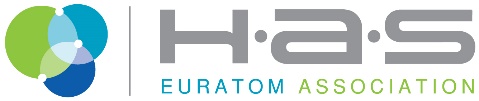 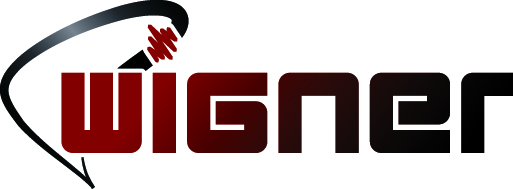 PQM-NET Training Course2nd Year Wider Scope TrainingTraining Course InformationRegistration InformationREGISTRATION FORMCourse TitleDesign management in ITER-related contracts using CATIA and PLM toolsDates18th March 2014 (start: 11:00) – 20th March 2014 (end: 16:00)LocationWigner Research Centre for Physics Hungarian Academy of Sciences EURATOM Association (KFKI Budapest, Hungary)Konkoly-Thege Miklós Street 29-33, H-1121 Budapest, HungaryKFKI Campus, Building I, meeting roomRegistration Deadline28th February 2014Last name, first nameLast name, first nameLast name, first nameLast name, first nameLast name, first nameLast name, first nameLast name, first nameLast name, first nameOrganisation NameNameNameNameNameNameNameOrganisation AddressAddressAddressAddressAddressAddressAddressCountryCountryCountryCountryCountryCountryContactContactPhonePhonePhonePhonePhonePhoneContactContacte-maile-maile-maile-maile-maile-mailPlace and Date of birthPlace and Date of birthPlace and Date of birthPlace and Date of birthPlace and Date of birthPlace and Date of birthPlace and Date of birthPlace and Date of birthMember of PQM-NET? (yes/no)Member of PQM-NET? (yes/no)Member of PQM-NET? (yes/no)Member of PQM-NET? (yes/no)Member of PQM-NET? (yes/no)Member of PQM-NET? (yes/no)Member of PQM-NET? (yes/no)Member of PQM-NET? (yes/no)NationalityNationalityNationalityNationalityNationalityNationalityNationalityNationalityHome addressHome addressHome addressHome addressHome addressHome addressHome addressHome addressPassport (or ID card)numbernumbernumbernumbernumbernumbernumberPassport (or ID card)issued atissued atissued atissued atissued atissued atissued atPassport (or ID card)issue dateissue dateissue dateissue dateissue dateissue dateissue datePassport (or ID card)expiry dateexpiry dateexpiry dateexpiry dateexpiry dateexpiry dateexpiry dateCar number plate (only pre-registered car can drive in the KFKI Campus. You can leave your car in the outside car park, too.)Car number plate (only pre-registered car can drive in the KFKI Campus. You can leave your car in the outside car park, too.)Car number plate (only pre-registered car can drive in the KFKI Campus. You can leave your car in the outside car park, too.)Car number plate (only pre-registered car can drive in the KFKI Campus. You can leave your car in the outside car park, too.)Car number plate (only pre-registered car can drive in the KFKI Campus. You can leave your car in the outside car park, too.)Car number plate (only pre-registered car can drive in the KFKI Campus. You can leave your car in the outside car park, too.)Car number plate (only pre-registered car can drive in the KFKI Campus. You can leave your car in the outside car park, too.)Car number plate (only pre-registered car can drive in the KFKI Campus. You can leave your car in the outside car park, too.)Comments (if required)Comments (if required)Comments (if required)Comments (if required)Comments (if required)Comments (if required)Comments (if required)Comments (if required)Please, mark (X) the lunch for 3 days, because the restaurant’s capacity is limited.Please, mark (X) the lunch for 3 days, because the restaurant’s capacity is limited.Please, mark (X) the lunch for 3 days, because the restaurant’s capacity is limited.Please, mark (X) the lunch for 3 days, because the restaurant’s capacity is limited.Please, mark (X) the lunch for 3 days, because the restaurant’s capacity is limited.Please, mark (X) the lunch for 3 days, because the restaurant’s capacity is limited.Please, mark (X) the lunch for 3 days, because the restaurant’s capacity is limited.Please, mark (X) the lunch for 3 days, because the restaurant’s capacity is limited.Please, mark (X) the lunch for 3 days, because the restaurant’s capacity is limited.Lunch for 3 daysLunch for 3 daysLunch for 3 daysTuesday (18-03-2014)Tuesday (18-03-2014)Tuesday (18-03-2014)Tuesday (18-03-2014)Tuesday (18-03-2014)Tuesday (18-03-2014)Lunch for 3 daysLunch for 3 daysLunch for 3 daysAAASplit pea soup, Milanese macaroni and cheeseSplit pea soup, Milanese macaroni and cheeseLunch for 3 daysLunch for 3 daysLunch for 3 daysBBBSplit pea soup, turkey and mushrooms with pastaSplit pea soup, turkey and mushrooms with pastaLunch for 3 daysLunch for 3 daysLunch for 3 daysCCCBreaded meat, mashed potatoes, picklesBreaded meat, mashed potatoes, picklesLunch for 3 daysLunch for 3 daysLunch for 3 daysDDDVegetarian foodVegetarian foodLunch for 3 daysLunch for 3 daysLunch for 3 daysWednesday (19-03-2014)Wednesday (19-03-2014)Wednesday (19-03-2014)Wednesday (19-03-2014)Wednesday (19-03-2014)Wednesday (19-03-2014)Lunch for 3 daysLunch for 3 daysLunch for 3 daysAABroth, Meatloaf, cole pottage, fruitBroth, Meatloaf, cole pottage, fruitLunch for 3 daysLunch for 3 daysLunch for 3 daysBBBroth, Cold cuts in breadcrumbs, pumpkin dish with dill, fruitBroth, Cold cuts in breadcrumbs, pumpkin dish with dill, fruitLunch for 3 daysLunch for 3 daysLunch for 3 daysCCSteak, potato frittersSteak, potato frittersLunch for 3 daysLunch for 3 daysLunch for 3 daysDDVegetarian foodVegetarian foodLunch for 3 daysLunch for 3 daysLunch for 3 daysThursday (20-03-2014)Thursday (20-03-2014)Thursday (20-03-2014)Thursday (20-03-2014)Thursday (20-03-2014)Thursday (20-03-2014)Lunch for 3 daysLunch for 3 daysLunch for 3 daysASour cherry soup, Roasted chicken thighs with rice and steamed vegetablesSour cherry soup, Roasted chicken thighs with rice and steamed vegetablesLunch for 3 daysLunch for 3 daysLunch for 3 daysBSour cherry soup, Fried pork with rice and steamed vegetablesSour cherry soup, Fried pork with rice and steamed vegetablesLunch for 3 daysLunch for 3 daysLunch for 3 daysCMeaty lasagneMeaty lasagneLunch for 3 daysLunch for 3 daysLunch for 3 daysDVegetarian foodVegetarian food